PENGEMBANGAN LEMBAR PENUGASAN TERSTRUKTUR PADA MATERI LAJU REAKSI UNTUK MELATIHKANKETERAMPILAN ARGUMENTASIANGKET RESPON PESERTA DIDIKTERHADAP IMPLEMENTASI LPT-KA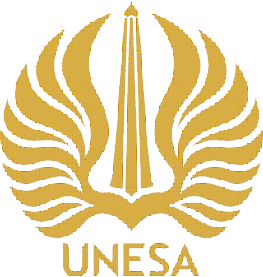 Oleh:Khofifah Indah FarawansyahPROGRAM STUDI S1 PENDIDIKAN KIMIAJURUSAN KIMIAFAKULTAS MATEMATIKA DAN ILMU PENGETAHUAN ALAMUNIVERSITAS NEGERI SURABAYATAHUN 2020PARAGRAF PENGANTAR	Konsep kimia yang dikaji melalui kegiatan pembelajaran adalah sebuah sarana agar peserta didik dapat berlatih dalam mengasah kemampuan yang dimiliki, baik itu hands-on ataupun minds-on. Mengasah minds-on dapat dilakukan dengan melibatkan peserta didik pada aktivitas-aktivitas yang disengaja untuk melatih keterampilan berpikir seperti melatihkan keterampilan argumentasi.Permasalahan yang timbul di masyarakat sangat beragam dan terkadang sangat spesifik sehingga tidak semua orang mampu menyelesaikannya. Ketika masyarakat awam tidak mampu memecahkan permasalahan yang unik dan membutuhkan keterampilan berpikir yang spesifik, maka sosok yang memiliki keterampilan berpikir tinggi sangat dibutuhkan. Peserta didik nantinya akan menjalani kehidupan pada abad ke-21 yang membutuhkan keterampilan argumentasi di samping keterampilan berpikir kritis dan kreatif. Oleh karena itu, pengembang berupaya untuk menyiapkan peserta didik menjadi seseorang yang memiliki keterampilan argumentasi.Pengembang telah menyiapkan Lembar Penugasan Terstruktur Keterampilan Argumentasi (LPT-KA). LPT-KA ini dikembangkan dengan tujuan agar peserta didik mendapatkan kesempatan untuk mengasah keterampilan berpikir melalui argumentasi yang telah dituliskan, sehingga pada akhirnya peserta didik memiliki kemahiran dalam berpikir tuntutan abad XXI. Pada kesempatan ini pengembang ingin memperoleh masukan (respon) dari peserta didik tentang implementasi LPT-KA yang telah dikembangkan. Apakah peserta didik telah terfasilitasi atau terbantu dalam latihan keterampilan berpikir (keterampilan argumentasi)? Artinya, apakah LPT-KA yang dikembangkan telah benar-benar “memaksa” peserta didik untuk berpikir dan peserta didik merasakan telah berpikir? Pengembang sangat senang dan berterimakasih jika peserta didik berkenan memberi masukan dari segala sudut pandang guna penyempurnaan LPT-KA ini. Pengembang sangat terbuka untuk menerima kritik dan saran. Atas kerja sama yang baik, diucapkan terima kasih.							Surabaya, Agustus 2020							Pengembang,							Khofifah Indah FarawansyahPetunjuk Pengisian Angket:Buka kembali file LPT-KA yang dimiliki sebelum atau saat mengisi angket.Baca dan cermati seluruh komponen yang ada agar dapat memahami pernyataan dalam angketAngket ini memuat dua cara dalam memberikan respon, yaitu dengan cara tertutup dan dengan cara terbuka.Cara tertutup dapat dilakukan dengan memberikan tanda checklist (√) pada kolom Ya atau Tidak atas setiap pernyataan dalam angket.Cara terbuka dapat dilakukan dengan menulis masukan dari segala sudut pandang pada space yang disiapkan, boleh keluhan, kritik, maupun saran.Apabila ada yang belum jelas, hendaknya ditanyakan pada guru.Jawablah seluruh pertanyaan dengan jujur dan tanpa berdiskusi dengan teman yang lain. Karena Angket ini tidak akan mempengaruhi nilai akademis peserta didik.ANGKET RESPON PESERTA DIDIKTERHADAP IMPLEMENTASI LPT-KARespon TertutupTabel 1. Respon terhadap LPT-KAKepraktisan dalam Penggunaan LPT-KA[Space untuk berpendapat, boleh diperluas]Respon Terbuka terhadap LPT-KA[Space untuk berpendapat, boleh diperluas]Pertanyaan UmumApakah LPT-KA yang dikembangkan telah memfasilitasi atau membantu peserta didik dalam latihan Keterampilan Argumentasi (KA)?[Space untuk berpendapat, boleh diperluas]Apakah LPT-KA yang dikembangkan telah benar-benar “memaksa” peserta didik untuk berpikir dan peserta didik merasakan telah berpikir?[Space untuk berpendapat, boleh diperluas]No.Pernyataan Pemenuhan Komponen Konstruk LPT-KARespon AndaRespon AndaAlasanNo.Pernyataan Pemenuhan Komponen Konstruk LPT-KAYaTidakAlasan1.Memberikan arahan kepada peserta didik untuk menuliskan pernyataan yang merupakan sebuah klaim yang disusun dalam memberikan penilaian terhadap sebuah fenomena dan data (menyusun klaim/claim).2.Memberikan arahan kepada peserta didik untuk menuliskan beberapa bukti yang sesuai untuk memperkuat klaim yang telah disusun (menunjukkan bukti/evidence).3.Memberikan arahan kepada peserta didik untuk merumuskan pernyataan untuk menjelaskan kesesuaian bukti yang diajukan dalam memperkuat klaim yang telah disusun (menyusun alasan/reasoning).4.Memberikan arahan kepada peserta didik untuk menuliskan sebuah pernyataan dan menyertakan alasan yang diajukan untuk mengatakan bahwa sebuah pernyataan lain yang diajukan adalah salah (menyusun kontraargumen/rebuttal).